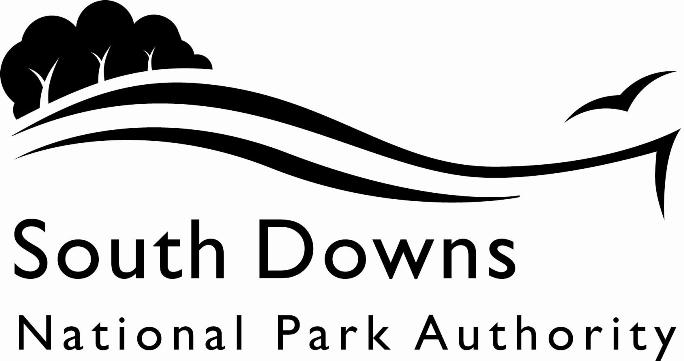 Town and Country Planning Acts 1990Planning (Listed Building and Conservation Area) Act 1990LIST OF NEW PLANNING AND OTHER APPLICATIONS, RECEIVED AND VALIDWEEKLY LIST AS AT 25 January 2021The following is a list of applications which have been received and made valid in the week shown above for the recovered areas within the South Downs National Park (Adur District Council, Arun District Council, Brighton & Hove Council, Wealden District Council, Worthing Borough Council and county applications for East Sussex, Hampshire and West Sussex County Councils), and for all “Called In” applications for the remainder of the National Park area. These will be determined by the South Downs National Park Authority.IMPORTANT NOTE:The South Downs National Park Authority has adopted the Community Infrastructure Levy Charging Schedule, which will take effect from 01 April 2017.  Applications determined after 01 April will be subject to the rates set out in the Charging Schedule (https://www.southdowns.gov.uk/planning/planning-policy/community-infrastructure-levy/).  Further information regarding whether your development is liable, or when exemptions might apply can be found on the same webpage under ‘Frequently Asked Questions’.  If you have any questions, please contact CIL@southdowns.gov.uk or tel: 01730 814810.  Want to know what’s happening in the South Downs National Park? 
Sign up to our monthly newsletter to get the latest news and views delivered to your inboxwww.southdowns.gov.uk/join-the-newsletterApplicant:		WaltonProposal:	Installation of biomass boiler in existing farm buildingLocation:	Alciston Court , The Village, Alciston, BN26 6URGrid Ref:	550566 105530Applicant:		Mr Daniel LarkinProposal:	Ash Tree, T1, 30% reduction and thinLocation:	15 The Broadway, Alfriston, BN26 5XLGrid Ref:	551643 103091Applicant:		Mr Daniel LarkinProposal:	Ash, T1, 30% reduction and thinLocation:	13 The Broadway, Alfriston, BN26 5XLGrid Ref:	551643 103075Applicant:		Mr Daniel LarkinProposal:	Ash, T1, T2 & T3 - 30% prune and thinLocation:	11 The Broadway, Alfriston, BN26 5XLGrid Ref:	551648 103061Applicant:		Mr Daniel LarkinProposal:	Ash, T1 & T2 - 30% prune and thinLocation:	9 The Broadway, Alfriston, BN26 5XLGrid Ref:	551648 103044Applicant:		Mr Daniel LarkinProposal:	Ash, T1 - 30% prune and thinLocation:	7 The Broadway, Alfriston, BN26 5XLGrid Ref:	551656 103030Applicant:		Mr Daniel LarkinProposal:	Horse Chestnut, T1 - 30% prune and thin and reshape southern side of treeLocation:	8 The Broadway, Alfriston, BN26 5XLGrid Ref:	551693 103061Applicant:		Mr Daniel LarkinProposal:	Ash, T1 & T2.T1 - 30% prune and thin T2 - Formative prune and thinLocation:	10 The Broadway, Alfriston, BN26 5XLGrid Ref:	551689 103077Applicant:		Mr Daniel LarkinProposal:	Ash - T1, T2 & T3 - 30% prune and thin and remove the deadwood from all three trees.Location:	12 The Broadway, Alfriston, BN26 5XLGrid Ref:	551682 103103Applicant:		Mr Andrew PelczarskiProposal:	Timber enclosure around hot tub for use as a summer houseLocation:	Cedars, 29 Warren Lane, Friston, Eastbourne, East Sussex, BN20 0EPGrid Ref:	555710 98572Applicant:		Mrs Tania SchnuppeProposal:	Single storey side and rear extension with a new dormer and roof lights at the rear.Location:	6 Downs View Close, East Dean, Eastbourne, East Sussex, BN20 0DTGrid Ref:	556212 98056Applicant:		Mr S MayesProposal:	First floor extension, Roof alterations, new entrance hall, garage conversion, external alterations and new integral garageLocation:	Seven Beeches , 23 School Hill, Findon, BN14 0TRGrid Ref:	511970 108889Applicant:		Mr StaceProposal:	Replacement Garage (demolish existing)Location:	Customary Cottage , The Street, Fulking, BN5 9LUGrid Ref:	524831 111448Applicant:		Mr and Mrs C BeesonProposal:	Single storey extensionLocation:	32 The Street, Houghton, BN18 9LWGrid Ref:	501965 111615Applicant:		.Proposal:	The demolition of the Former Pells Church of England Primary School and the erection of 32 residential units (Use Class C3), associated landscaping, car parking, cycle parking and all other associated works.Location:	Pells Church Of England Primary School , Landport Road, Lewes, BN7 2SUGrid Ref:	540996 110723Applicant:		TurrellProposal:	Use of land for siting of a mobile home used as a residential unit of accommodationLocation:	Happy Valley Stables , New Barn Road, Shoreham-By-Sea, BN43 6HLGrid Ref:	522586 106876Applicant:		Mr & Mrs MillsProposal:	Addition of an oak framed garden room.Location:	Staddlestones , School Lane, Pyecombe, BN45 7FQGrid Ref:	529319 112546Applicant:		Slindon Parish CouncilProposal:	Willow - Dismantle and fellLocation:	Slindon Pond, Church Hill, Slindon, Arundel, West Sussex, BN18 0RDGrid Ref:	496261 108214Applicant:		Mr Stephen TateProposal:	Change of Use of land to travelling showpersons yard consisting of 4 plots each with a mobile home, touring caravan, storage/maintenance area, vehicle parking and associated works.Location:	Land East of Seven Stars, Winchester Road, Stroud, Petersfield, Hampshire, Grid Ref:	472422 123618Town and Country Planning Acts 1990Planning (Listed Building and Conservation Area) Act 1990LIST OF NEW PLANNING AND OTHER APPLICATIONS, RECEIVED AND VALIDWEEKLY LIST AS AT 25 January 2021The following is a list of applications which have been received and made valid in the week shown above. These will be determined, under an agency agreement, by Chichester District Council, unless the application is ‘called in’ by the South Downs National Park Authority for determination. Further details regarding the agency agreement can be found on the SDNPA website at www.southdowns.gov.uk.If you require any further information please contact Chichester District Council who will be dealing with the application.IMPORTANT NOTE:The South Downs National Park Authority has adopted the Community Infrastructure Levy Charging Schedule, which will take effect from 01 April 2017.  Applications determined after 01 April will be subject to the rates set out in the Charging Schedule (https://www.southdowns.gov.uk/planning/planning-policy/community-infrastructure-levy/).  Further information regarding whether your development is liable, or when exemptions might apply can be found on the same webpage under ‘Frequently Asked Questions’.  If you have any questions, please contact CIL@southdowns.gov.uk or tel: 01730 814810.  Want to know what’s happening in the South Downs National Park? 
Sign up to our monthly newsletter to get the latest news and views delivered to your inboxwww.southdowns.gov.uk/join-the-newsletterApplicant:		Mr Martyn DudmanProposal:	Notification of intention to fell 1 no. Leyland Cypress Hedge (x5 no. trees) (T1), 1 no. variegated Holly tree (T2), 2. no. Cherry Laurel trees (T3 and T7), 2 no. Conifer trees (T4), 2 no. Ligustrum vulgare hedgerows (T5 and T19), 4 no. Elder trees (T6, T9, T14 and T15), 2 no. Sycamore trees (T8 and T13), 3 no. Thuja spp. (Western Red Cedar trees) (T10, T18 and T21), 3 no. Holly trees (T11, T16 and T20), 1 no. mixed hedgerow - Privet, Holly and Hawthorn (T12), 1 no. Honeysuckle (Lonicera) (T17) and crown lift by up to approx. 2.3m (above ground level) on 1 no. Yew tree (T22).Location:	Rose Cottage , Bignor Road, Bignor, RH20 1PQGrid Ref:	498402 114636Applicant:		Mr GodfreyProposal:	Demolition of outbuilding and construction of swimming pool with associated scheme of hard and soft landscaping.Location:	Hollow Farm , The Street, Bury, RH20 1PAGrid Ref:	501193 113672Applicant:		Mr GodfreyProposal:	Demolition of outbuilding and construction of swimming pool with associated scheme of hard and soft landscapingLocation:	Hollow Farm , The Street, Bury, RH20 1PAGrid Ref:	501193 113672Applicant:		Mr & Mrs BallProposal:	Replacement roof, doors and windows to an existing conservatory.Location:	Hoeland House , Bury Road, Bury, RH20 1NJGrid Ref:	501172 115441Applicant:		Mr & Mrs BallProposal:	Replacement roof, doors and windows to an existing conservatory.Location:	Hoeland House , Bury Road, Bury, RH20 1NJGrid Ref:	501172 115441Applicant:		Mr Ben MonaghanProposal:	Creation of hole in internal kitchen wall for water pipe, move external rear boiler flue to 7 foot from ground and move e internal radiator by 3 foot.Location:	3 Burton House , Burton Park Road, Duncton, GU28 0QUGrid Ref:	496812 117486Applicant:		Mr & Mrs QuinnProposal:	Erection of extensions and alterations.Location:	Cranborne , Pine Walk, Easebourne, GU29 0ASGrid Ref:	487865 125339Applicant:		E ManningProposal:	Single storey rear extension.Location:	6 Crossways, Easebourne, Midhurst, West Sussex, GU29 9AAGrid Ref:	489063 122723Applicant:		Mrs Jessica Masterton-SmithProposal:	Replacement dwelling. (Variation of condition 2 of permission SDNP/18/03920/FUL - change design of garage to include office space above).Location:	Hazel House, Station Road, Elsted, Midhurst, West Sussex, GU29 0JTGrid Ref:	483068 120470Applicant:		Mr and Mrs SellersProposal:	Demolition of existing outbuilding and swimming pool. Construction of new swimming pool and pool building.Location:	Copyhold , Copyhold Lane, Fernhurst, GU27 3DZGrid Ref:	490204 129562Applicant:		Mr John ElliottProposal:	Notification of intention to fell 1 no. Ash tree.Location:	Land rear of The Red Lion, The Green, Fernhurst, West Sussex, GU27 3HYGrid Ref:	490002 128584Applicant:		Andrew ColebrookProposal:	Notification of intention to crown reduce back to previous pruning points on 1 no. Goat Willow tree (quoted as T1).Location:	Sunnyside , Lower Street, Fittleworth, RH20 1JEGrid Ref:	501074 118987Applicant:		OpenreachProposal:	Notification to install fixed line broadband electronic communications apparatus.Location:	Opp Coach House Cottage, Graffham Street, Graffham, West SussexGrid Ref:	492912 116698Applicant:		Mr Barnaby WienerProposal:	Extensions and refurbishment of single dwelling house.- (Variation of condition 2 from planning SDNP/20/01431/HOUS - see variation of condition application statement).Location:	Shuttles , Graffham Common Road, Graffham, GU28 0PUGrid Ref:	492810 118204Applicant:		Mr Barnaby WienerProposal:	Replacement of a single dwelling house using existing materials and demolition and rebuilding of a former Craft Barn to be retained as ancillary studio space for the house - (variation of condition 2 of planning permission SDNP/20/01430/FUL - Amendments to approved drawings - comprising of reduction in size to the glazed opening to the stairway, alterations to 2 no. dormers and addition of flat roofed canopy above entrance door to north elevation, material change to dormers on east elevation, increase width to brise soleil and amendments to flue to south elevation and addition of 4 no. rooflights to west elevation, with alterations to fenestration on east, south and west elevations.Location:	Glasses Barn , Graffham Common Road, Graffham, GU28 0PUGrid Ref:	492816 118230IMPORTANT NOTE: This application is liable for Community Infrastructure Levy and associated details will require to be recorded on the Local Land Charges Register. If you require any additional information regarding this, please contact CIL@southdowns.gov.uk or tel: 01730 814810.Applicant:		Mr William ClareProposal:	Notification of intention to crown reduce by 25-30% (all round) on 1 no. Beech tree (quoted as T1).Location:	Houghtons , Hollist Lane, East Harting, GU31 5LUGrid Ref:	479701 119650Applicant:		Mr and Mrs J PittProposal:	Single storey rear extension (following removal of garden shed), and internal and external alterations.Location:	Hoyle Farm , Hoyle Lane, Heyshott, GU29 0DYGrid Ref:	491194 118795Applicant:		Mr and Mrs J PittProposal:	Single storey rear extension (following removal of garden shed), and internal and external alterations.Location:	Hoyle Farm , Hoyle Lane, Heyshott, GU29 0DYGrid Ref:	491194 118795Applicant:		David JamiesonProposal:	Notification of intention to fell 2 no. Norway Spruce trees.Location:	Horton Meadow, Heyshott Street, Heyshott, Midhurst, West Sussex, GU29 0DLGrid Ref:	489963 117900Applicant:		Mr Mark BrownProposal:	Notification of intention to fell 12 no. Ash trees.Location:	8 Parkers Cottages , Pook Lane, Lavant, PO18 0AUGrid Ref:	486449 108600Applicant:		Mr Dominic ArcherProposal:	Replacement 'like-for-like' of 4 no. sliding sash windows.Location:	Broyle Farm House, Pook Lane, Lavant, Chichester, West Sussex, PO18 0AXGrid Ref:	486357 108503Applicant:		Mr Nick LandProposal:	Partially retrospective formation of pond along with associated soft landscaping including re-instatement of Ancient Woodland.Location:	Upper Covers, Lower Lodge Road, Linchmere, Haslemere, West Sussex, GU27 3NGGrid Ref:	487058 130742Applicant:		Mrs Caroline LewisProposal:	Notification of intention to fell 1 no. Mulberry tree (T1) and 1 no. Cherry tree (T2).Location:	Old Bakery, The Street, Lodsworth, Petworth, West Sussex, GU28 9BZGrid Ref:	492761 123317Applicant:		Mr Peter MarshProposal:	Crown reduce by up to 3m (to previous pruning points) on 1 no. Oak tree (T4) subject to LD/99/00606/TPO.Location:	Bramble Tye, Shepherds Lane, Lodsworth, Petworth, West Sussex, GU28 9BNGrid Ref:	492703 123244Applicant:		Mr and Mrs McIntire-NuttallProposal:	Minor amendment to ground floor internal layoutLocation:	1 The Quell Cottages , Quell Lane, Lurgashall, GU27 3BWGrid Ref:	492817 128684Applicant:		Mrs Hilary JacksonProposal:	Crown reduce width (all round) by 2.5m overhanging neighbours garden (back to fence line) on 1 no. Goat Willow tree (quoted as T1) within Area, A1 subject to MI/64/00669/TPO.Location:	Garden House, 49 Guillards Oak, Midhurst, West Sussex, GU29 9JZGrid Ref:	488130 121556Applicant:		Ms ButcherProposal:	Reduce height by 3m and lateral spread by 3m (all round) on 1 no. Silver Birch tree (T1), reduce height by 3m and lateral spread by 4m (all round) on 1 no. Silver Birch tree (T2) and reduce height by 3m and lateral spread by 5m (all round) on 1 no. Beech tree (T3). All within Area, A1 subject to MI/58/00667/TPO.Location:	52 Elmleigh, Midhurst, GU29 9EZGrid Ref:	487960 121858Applicant:		Mr Maurice OrmerodProposal:	2 no. non-illuminated flagpoles/flags, 5 no. non-illuminated stackboards (comprising 2 pairs in a V-arrangement and 1 standalone for the show apartment sign).Location:	Dundee House , Bepton Road, Midhurst, GU29 9LZGrid Ref:	488447 121329Applicant:		Mr and Mrs J CorbettProposal:	Proposed two storey front extension, single storey rear extension and internal alterations.Location:	Fressingfield, A283 Luffs Meadow to Pipers Lane, Northchapel, Petworth, West Sussex, GU28 9HPGrid Ref:	495067 129361Applicant:		Mr BartlettProposal:	Notification of intention to remove basal sucker growth on 2 no. Sycamore trees (T25 and T27).Location:	New Grove , Grove Street, Petworth, GU28 0BDGrid Ref:	498002 121230Applicant:		Mr BartlettProposal:	Reduce western sectors (away from the adjacent properties) to give a 3m clearance on 3 no. Sycamore trees (T17, T19 and T20) and 6 no. Sycamore trees within Group, (G22), crown lift on western sector (away from the adjacent car parking bays) by up to 2.5m (above ground level) and remove sucker growth on the basal and lower stem area on 1 no. Lime tree (T24), remove sucker growth on the basal area on 2 no. Sycamore trees (T13 and  T14) and remove sucker growth on the basal and lower stem area on 2 no. Lime trees (T21 and T23). All within Area, A1 subject to PW/03/00847/TPO.Location:	New Grove, Grove Street, Petworth, West Sussex, GU28 0BDGrid Ref:	498002 121230Applicant:		Ms ChalmersProposal:	Erection of side and rear extensions.Location:	Watsons Lodge , Terwick Hill, Rogate, GU31 5EJGrid Ref:	482408 123203Applicant:		Ms Morag BirchProposal:	Notification of intention to reduce height by approx. 3m on 2 no. mixed native hedgerows predominately Beech and Holly (quoted as T1 and T5). Crown lift by up to 2.5m (above ground level) on 1 no. Beech tree and 1 no. Hornbeam tree growing very close together (quoted as T2), 1 no. Yew tree (quoted as T4) and 1 no. Hazel tree (quoted as T4a). Reduce height by approx. 3m and reduce widths by 1.5m (all round) on 1 no. Beech tree (quoted as T3).Location:	Graveyard, Mill Lane, Stedham, West SussexGrid Ref:	486370 122554Applicant:		Mr & Mrs T JobProposal:	Alterations to existing ancillary building to form studio/gym.Location:	Terwick Mill, Mill Lane, Dumpford, Trotton, Petersfield, West Sussex, GU31 5JTGrid Ref:	483084 122156Applicant:		Mr & Mrs T JobProposal:	Alterations to existing ancillary building to form studio/gym.Location:	Terwick Mill, Mill Lane, Dumpford, Trotton, Petersfield, West Sussex, GU31 5JTGrid Ref:	483084 122156Applicant:		MR J GOULDProposal:	Proposed swimming pool with associated hard surfacing and oak framed garden room.Location:	Pear Trees , Fittleworth Road, Wisborough Green, RH14 0HDGrid Ref:	502985 122585Town and Country Planning Acts 1990Planning (Listed Building and Conservation Area) Act 1990LIST OF NEW PLANNING AND OTHER APPLICATIONS, RECEIVED AND VALIDWEEKLY LIST AS AT 25 January 2021The following is a list of applications which have been received and made valid in the week shown above. These will be determined, under an agency agreement, by East Hants District Council, unless the application is ‘called in’ by the South Downs National Park Authority for determination. Further details regarding the agency agreement can be found on the SDNPA website at www.southdowns.gov.uk.If you require any further information please contact by East Hants District Council who will be dealing with the application.IMPORTANT NOTE:The South Downs National Park Authority has adopted the Community Infrastructure Levy Charging Schedule, which will take effect from 01 April 2017.  Applications determined after 01 April will be subject to the rates set out in the Charging Schedule (https://www.southdowns.gov.uk/planning/planning-policy/community-infrastructure-levy/).  Further information regarding whether your development is liable, or when exemptions might apply can be found on the same webpage under ‘Frequently Asked Questions’.  If you have any questions, please contact CIL@southdowns.gov.uk or tel: 01730 814810.  Want to know what’s happening in the South Downs National Park? 
Sign up to our monthly newsletter to get the latest news and views delivered to your inboxwww.southdowns.gov.uk/join-the-newsletterApplicant:		Mr AtkinsonProposal:	Application to determine if prior approval is required for a new grainstore building and alteration to an existing building for agricultural use.Location:	South Farm, Clanfield Road, East Meon, Petersfield, Hampshire, GU32 1EZGrid Ref:	468369 120634IMPORTANT NOTE: This application is liable for Community Infrastructure Levy and associated details will require to be recorded on the Local Land Charges Register. If you require any additional information regarding this, please contact CIL@southdowns.gov.uk or tel: 01730 814810.Applicant:		Mr Alan George TidyProposal:	Beech Tree - crown the tree to approximately 3m all the way round, but leaving slightly lower on the road side, Clear round the BT pole... and the reduce the house side of the tree by approximately 3m from the house, but cutting to substantial growth points to keep the tree looking natural and to not encourage regeneration on the selected limbsLocation:	2 Chase Road, Liss, Hampshire, GU33 7NAGrid Ref:	478323 127616Applicant:		Miss Penny AvonProposal:	Retrospective application for a wooden garden shedLocation:	Knights Cottage , Rake Road, Liss, GU33 7HBGrid Ref:	478769 127944Applicant:		Miss Penny AvonProposal:	Listed Building consent - wooden garden shedLocation:	Knights Cottage , Rake Road, Liss, GU33 7HBGrid Ref:	478769 127944Applicant:		Mrs S O'MalleyProposal:	T1 Beech - the tree bifurcates at 3.5 metres.  We propose the removal of the smaller of the two stems on the northern aspect, retaining the dominant stem, to mitigate the possibility of this limb failing, which would damage the property.  Due to the growth nature of this tree there is little possibility to reduce the length of the limb as there are no strong growth points to retain.T2 Beech - North aspect of canopy, crown lift to 12 metres and reduce north aspect of canopy by 4 metres, retaining 8 metres.T3 Beech - North aspect of canopy, crown lift to 12 metres and reduce north aspect of canopy by 4 metres, retaining 8 metres.Location:	Tpo Number (eh487)0 Land Adj Hollow House, Hill Brow Road, Liss, Hampshire, Grid Ref:	478747 126672Applicant:		Mr Mike KendallProposal:	Oak tree within TPO W1  - remove lower branch overhanging lane (requires lopping to protect users of Huntsbottom Lane and tree within 'The Mews')Location:	Grafton , Huntsbottom Lane, Liss, GU33 7PAGrid Ref:	479084 126816Applicant:		Denise RajchelProposal:	Replacement of uPVC windows and doors to the front elevation facing Dragon Street (west facing) with timber sash windows and a timber front door and the retention of the PHA Homes signage on the west elevation.Location:	32 Dragon Street, Petersfield, GU31 4JJGrid Ref:	474802 123039Applicant:		Mr Mark DoyleProposal:	Installation of cellar under drivewayLocation:	7 Maltbys, Selborne, Alton, GU34 3LTGrid Ref:	474407 133555Applicant:		Mr & Mrs P MilehamProposal:	Replacement dwelling ancillary to the main house for family member use. Location:	Taylors Copse , Elmwood Lane, Steep Marsh, Petersfield, GU32 2BSGrid Ref:	475156 126071IMPORTANT NOTE: This application is liable for Community Infrastructure Levy and associated details will require to be recorded on the Local Land Charges Register. If you require any additional information regarding this, please contact CIL@southdowns.gov.uk or tel: 01730 814810.Town and Country Planning Acts 1990Planning (Listed Building and Conservation Area) Act 1990LIST OF NEW PLANNING AND OTHER APPLICATIONS, RECEIVED AND VALIDWEEKLY LIST AS AT 25 January 2021The following is a list of applications which have been received and made valid in the week shown above. These will be determined, under an agency agreement, by Horsham District Council, unless the application is ‘called in’ by the South Downs National Park Authority for determination. Further details regarding the agency agreement can be found on the SDNPA website at www.southdowns.gov.uk.If you require any further information please contact by Horsham District Council who will be dealing with the application.IMPORTANT NOTE:The South Downs National Park Authority has adopted the Community Infrastructure Levy Charging Schedule, which will take effect from 01 April 2017.  Applications determined after 01 April will be subject to the rates set out in the Charging Schedule (https://www.southdowns.gov.uk/planning/planning-policy/community-infrastructure-levy/).  Further information regarding whether your development is liable, or when exemptions might apply can be found on the same webpage under ‘Frequently Asked Questions’.  If you have any questions, please contact CIL@southdowns.gov.uk or tel: 01730 814810.  Want to know what’s happening in the South Downs National Park? 
Sign up to our monthly newsletter to get the latest news and views delivered to your inboxwww.southdowns.gov.uk/join-the-newsletterApplicant:		Proposal:	Conversion of existing bunker to residential use.Location:	Maudlin Mill Farm, Bostal Road, Steyning, West Sussex, Grid Ref:	517020 110192Applicant:		Miss Sarah RothwellProposal:	Erection of an outbuilding.Location:	Glenway , The Bostal, Upper Beeding, BN44 3TAGrid Ref:	520144 110092Applicant:		Mike RosenbergProposal:	Installation of rooflight to existing south facing roof, replacement of existing windows to south elevation and replacement of existing doors with glazed doors (Listed Building Consent).Location:	Catsland Farmhouse, Annexe , Bramlands Lane, Woodmancote, BN5 9TGGrid Ref:	523376 113414Applicant:		Mike RosenbergProposal:	Installation of rooflight to existing south facing roof, replacement of existing windows to south elevation and replacement of existing doors with glazed doors (Householder Application).Location:	Catsland Farmhouse, Annexe , Bramlands Lane, Woodmancote, BN5 9TGGrid Ref:	523376 113414Town and Country Planning Acts 1990Planning (Listed Building and Conservation Area) Act 1990LIST OF NEW PLANNING AND OTHER APPLICATIONS, RECEIVED AND VALIDWEEKLY LIST AS AT 25 January 2021The following is a list of applications which have been received and made valid in the week shown above. These will be determined, under an agency agreement, by Lewes District Council, unless the application is ‘called in’ by the South Downs National Park Authority for determination. Further details regarding the agency agreement can be found on the SDNPA website at www.southdowns.gov.uk.If you require any further information please contact by Lewes District Council who will be dealing with the application.IMPORTANT NOTE:The South Downs National Park Authority has adopted the Community Infrastructure Levy Charging Schedule, which will take effect from 01 April 2017.  Applications determined after 01 April will be subject to the rates set out in the Charging Schedule (https://www.southdowns.gov.uk/planning/planning-policy/community-infrastructure-levy/).  Further information regarding whether your development is liable, or when exemptions might apply can be found on the same webpage under ‘Frequently Asked Questions’.  If you have any questions, please contact CIL@southdowns.gov.uk or tel: 01730 814810.  Want to know what’s happening in the South Downs National Park? 
Sign up to our monthly newsletter to get the latest news and views delivered to your inboxwww.southdowns.gov.uk/join-the-newsletterApplicant:		David BennettProposal:	cypress (T1) - fellLocation:	4 Boddington's Lane, Ditchling, BN6 8SSGrid Ref:	532525 115356Applicant:		Mr M CravenProposal:	Extension and conversion of garage to one bedroom annexeLocation:	11 Boddington's Lane, Ditchling, Hassocks, East Sussex, BN6 8SSGrid Ref:	532510 115413Applicant:		Mr & Mrs HinchcliffeProposal:	Erection of single storey rear extensionLocation:	4 Nye Lane, Ditchling, Hassocks, East Sussex, BN6 8UBGrid Ref:	533045 114815Applicant:		Mr N JonesProposal:	X20 Mature Multi-Stemmed Ash trees with Ash Dieback Evident Within Crowns Adj. to Road - Pollard row at 6'-7' under Full Road ClosureLocation:	Apple House, Ranscombe Lane, Glynde, Lewes, East Sussex, BN8 6RPGrid Ref:	545493 108913Applicant:		Mr and Mrs S HaizProposal:	Rear ground floor extension, amendment to porch, additional roof lightsLocation:	Pastoral , The Avenue, Kingston, BN7 3LLGrid Ref:	538933 108362Applicant:		Mrs A KnoxProposal:	Erection of single storey side extension, replacement cladding to rear outrigger and replacement windows in existing openingsLocation:	18 Dale Road, Lewes, BN7 1LHGrid Ref:	540429 109707Applicant:		Mr P SmithProposal:	Lime Tree at the northern end of the Meeting House garden - reduce to previous reductionLocation:	Friends Meeting House, 32 Friars Walk, Lewes, East Sussex, BN7 2LEGrid Ref:	541797 110068Applicant:		Ms J StrangProposal:	Erection of gate, railings and rose-arch to the front of the propertyLocation:	1 The Villas , 56 Grange Road, Lewes, BN7 1TUGrid Ref:	541183 109852Applicant:		Miss E PileProposal:	Installation of new multi-fuel stove into existing inglenook fireplaceLocation:	Roe Cottage, The Street, Piddinghoe, East Sussex, BN9 9ATGrid Ref:	543525 102864Applicant:		Ms D GrubbProposal:	Proposed porch extension, thermal improvements, internal and external alterations with barn extension and associated landscaping worksLocation:	Bank Cottage , Ashurst Farm Lane, Streat, BN6 8RTGrid Ref:	535188 115206Town and Country Planning Acts 1990Planning (Listed Building and Conservation Area) Act 1990LIST OF NEW PLANNING AND OTHER APPLICATIONS, RECEIVED AND VALIDWEEKLY LIST AS AT 25 January 2021The following is a list of applications which have been received and made valid in the week shown above. These will be determined, under an agency agreement, by Winchester District Council, unless the application is ‘called in’ by the South Downs National Park Authority for determination. Further details regarding the agency agreement can be found on the SDNPA website at www.southdowns.gov.uk.If you require any further information please contact by Winchester District Council who will be dealing with the application.IMPORTANT NOTE:The South Downs National Park Authority has adopted the Community Infrastructure Levy Charging Schedule, which will take effect from 01 April 2017.  Applications determined after 01 April will be subject to the rates set out in the Charging Schedule (https://www.southdowns.gov.uk/planning/planning-policy/community-infrastructure-levy/).  Further information regarding whether your development is liable, or when exemptions might apply can be found on the same webpage under ‘Frequently Asked Questions’.  If you have any questions, please contact CIL@southdowns.gov.uk or tel: 01730 814810.  Want to know what’s happening in the South Downs National Park? 
Sign up to our monthly newsletter to get the latest news and views delivered to your inboxwww.southdowns.gov.uk/join-the-newsletterApplicant:		mrs Katrina ColeProposal:	Erection of garden room (no commercial use).External dimensions are 4mx3m. Height 2.36mLocation:	4 Primrose Terrace , Beeches Hill, Bishops Waltham, SO32 1FDGrid Ref:	455697 118922Applicant:		Mrs Jane ShawProposal:	(retrospective) The work has already been completed  likely prior to 2002.The works are Double glazed window to ground floor front of building. Window is wooden.Plastic guttering to whole building.I bought the house in 2010 and both were in place then.Location:	Sunnyside , Shoe Lane, Exton, SO32 3NTGrid Ref:	461305 120988Applicant:		Mrs BurgeProposal:	T1 Cherry tree reduce height and canopy spread by 3m.  Leaving and overall height of 6m and spread of 6m. To prevent tree from getting to large for gardenT2 Horse Chestnut reduce side of canopy nearest road by 2m to give a better shape. T3 Beech Tree crown lift to height of 6m by removal of secondary growth and prune bake side of canopy over garden and 1 x neighbours garden by 2m to stop encroachment over gardenT4 Magnolia fell  SuppressedT5 Spruce fell tree is non native and to large for garden.T6 prunus fell deadT7 Norway maple remove 2 x lateral limbs prune back from house by 2m and crown lift remaining canopy to a height of 5m by removal of secondary growth only. As general management of treeLocation:	Appletrees , Old Rectory Gardens, Abbots Worthy, SO21 1DWGrid Ref:	449627 132778Applicant:		John ChaplainProposal:	Replace old and decrepit wooden (slim) garage, circa ~1950 with an oak-framed single garage with attached carport,Location:	Soberton Mill Cottage , Mill Lane, Swanmore, SO32 2NXGrid Ref:	459910 114414Applicant:		Suzanne HeywoodProposal:	G1-Western Red Cedar (group) - remove 12 x weak, suppressed & damaged stems & low branches (marked with blaze at 1.2m) to favour development of better specimens, raise crown to give up to 1.5m clearance above ground. Replant 25 x orchard trees in open ground between hedge & tennis court.G2-Leyland Cypress (hedge) - thin out row by selective removal of weaker & suppressed stems (approx 15-20 stems), trim & reshape remainder as appropriate & remove low branches to give up to 1.2m clear stems as first stage of process to develop individual tree forms. Replant in wetland area between hedge and river with tree & shrub mix to include Willow, Poplar, Alder, Elder, Sloe, Sea Buckthorn.Location:	Church Farm House , Church Lane, Twyford, SO21 1NTGrid Ref:	448080 125236SDNPA (Wealden District area)SDNPA (Wealden District area)SDNPA (Wealden District area)SDNPA (Wealden District area)Team: SDNPA Eastern Area TeamTeam: SDNPA Eastern Area TeamTeam: SDNPA Eastern Area TeamTeam: SDNPA Eastern Area Team Parish: Alciston Parish MeetingWard:Alfriston WardCase No:SDNP/20/05754/FULSDNP/20/05754/FULSDNP/20/05754/FULType:Full ApplicationFull ApplicationFull Application Date Valid:19 January 2021Decision due:16 March 2021Case Officer:Katie SharpKatie SharpKatie SharpSDNPA (Wealden District area)SDNPA (Wealden District area)SDNPA (Wealden District area)SDNPA (Wealden District area)Team: SDNPA Eastern Area TeamTeam: SDNPA Eastern Area TeamTeam: SDNPA Eastern Area TeamTeam: SDNPA Eastern Area Team Parish: Alfriston Parish CouncilWard:Alfriston WardCase No:SDNP/21/00033/TPOSDNP/21/00033/TPOSDNP/21/00033/TPOType:Tree Preservation OrderTree Preservation OrderTree Preservation Order Date Valid:13 January 2021Decision due:10 March 2021Case Officer:Adam DuncombeAdam DuncombeAdam DuncombeSDNPA (Wealden District area)SDNPA (Wealden District area)SDNPA (Wealden District area)SDNPA (Wealden District area)Team: SDNPA Eastern Area TeamTeam: SDNPA Eastern Area TeamTeam: SDNPA Eastern Area TeamTeam: SDNPA Eastern Area Team Parish: Alfriston Parish CouncilWard:Alfriston WardCase No:SDNP/21/00034/TPOSDNP/21/00034/TPOSDNP/21/00034/TPOType:Tree Preservation OrderTree Preservation OrderTree Preservation Order Date Valid:13 January 2021Decision due:10 March 2021Case Officer:Adam DuncombeAdam DuncombeAdam DuncombeSDNPA (Wealden District area)SDNPA (Wealden District area)SDNPA (Wealden District area)SDNPA (Wealden District area)Team: SDNPA Eastern Area TeamTeam: SDNPA Eastern Area TeamTeam: SDNPA Eastern Area TeamTeam: SDNPA Eastern Area Team Parish: Alfriston Parish CouncilWard:Alfriston WardCase No:SDNP/21/00035/TPOSDNP/21/00035/TPOSDNP/21/00035/TPOType:Tree Preservation OrderTree Preservation OrderTree Preservation Order Date Valid:13 January 2021Decision due:10 March 2021Case Officer:Adam DuncombeAdam DuncombeAdam DuncombeSDNPA (Wealden District area)SDNPA (Wealden District area)SDNPA (Wealden District area)SDNPA (Wealden District area)Team: SDNPA Eastern Area TeamTeam: SDNPA Eastern Area TeamTeam: SDNPA Eastern Area TeamTeam: SDNPA Eastern Area Team Parish: Alfriston Parish CouncilWard:Alfriston WardCase No:SDNP/21/00036/TPOSDNP/21/00036/TPOSDNP/21/00036/TPOType:Tree Preservation OrderTree Preservation OrderTree Preservation Order Date Valid:13 January 2021Decision due:10 March 2021Case Officer:Adam DuncombeAdam DuncombeAdam DuncombeSDNPA (Wealden District area)SDNPA (Wealden District area)SDNPA (Wealden District area)SDNPA (Wealden District area)Team: SDNPA Eastern Area TeamTeam: SDNPA Eastern Area TeamTeam: SDNPA Eastern Area TeamTeam: SDNPA Eastern Area Team Parish: Alfriston Parish CouncilWard:Alfriston WardCase No:SDNP/21/00039/TPOSDNP/21/00039/TPOSDNP/21/00039/TPOType:Tree Preservation OrderTree Preservation OrderTree Preservation Order Date Valid:13 January 2021Decision due:10 March 2021Case Officer:Adam DuncombeAdam DuncombeAdam DuncombeSDNPA (Wealden District area)SDNPA (Wealden District area)SDNPA (Wealden District area)SDNPA (Wealden District area)Team: SDNPA Eastern Area TeamTeam: SDNPA Eastern Area TeamTeam: SDNPA Eastern Area TeamTeam: SDNPA Eastern Area Team Parish: Alfriston Parish CouncilWard:Alfriston WardCase No:SDNP/21/00040/TPOSDNP/21/00040/TPOSDNP/21/00040/TPOType:Tree Preservation OrderTree Preservation OrderTree Preservation Order Date Valid:13 January 2021Decision due:10 March 2021Case Officer:Adam DuncombeAdam DuncombeAdam DuncombeSDNPA (Wealden District area)SDNPA (Wealden District area)SDNPA (Wealden District area)SDNPA (Wealden District area)Team: SDNPA Eastern Area TeamTeam: SDNPA Eastern Area TeamTeam: SDNPA Eastern Area TeamTeam: SDNPA Eastern Area Team Parish: Alfriston Parish CouncilWard:Alfriston WardCase No:SDNP/21/00041/TPOSDNP/21/00041/TPOSDNP/21/00041/TPOType:Tree Preservation OrderTree Preservation OrderTree Preservation Order Date Valid:13 January 2021Decision due:10 March 2021Case Officer:Adam DuncombeAdam DuncombeAdam DuncombeSDNPA (Wealden District area)SDNPA (Wealden District area)SDNPA (Wealden District area)SDNPA (Wealden District area)Team: SDNPA Eastern Area TeamTeam: SDNPA Eastern Area TeamTeam: SDNPA Eastern Area TeamTeam: SDNPA Eastern Area Team Parish: Alfriston Parish CouncilWard:Alfriston WardCase No:SDNP/21/00042/TPOSDNP/21/00042/TPOSDNP/21/00042/TPOType:Tree Preservation OrderTree Preservation OrderTree Preservation Order Date Valid:13 January 2021Decision due:10 March 2021Case Officer:Adam DuncombeAdam DuncombeAdam DuncombeSDNPA (Wealden District area)SDNPA (Wealden District area)SDNPA (Wealden District area)SDNPA (Wealden District area)Team: SDNPA Eastern Area TeamTeam: SDNPA Eastern Area TeamTeam: SDNPA Eastern Area TeamTeam: SDNPA Eastern Area Team Parish: East Dean and Friston Parish CouncilWard:East Dean WardCase No:SDNP/21/00229/HOUSSDNP/21/00229/HOUSSDNP/21/00229/HOUSType:HouseholderHouseholderHouseholder Date Valid:18 January 2021Decision due:15 March 2021Case Officer:Katie SharpKatie SharpKatie SharpSDNPA (Wealden District area)SDNPA (Wealden District area)SDNPA (Wealden District area)SDNPA (Wealden District area)Team: SDNPA Eastern Area TeamTeam: SDNPA Eastern Area TeamTeam: SDNPA Eastern Area TeamTeam: SDNPA Eastern Area Team Parish: East Dean and Friston Parish CouncilWard:East Dean WardCase No:SDNP/21/00279/HOUSSDNP/21/00279/HOUSSDNP/21/00279/HOUSType:HouseholderHouseholderHouseholder Date Valid:21 January 2021Decision due:18 March 2021Case Officer:Katie SharpKatie SharpKatie SharpSDNPA (Arun District area)SDNPA (Arun District area)SDNPA (Arun District area)SDNPA (Arun District area)Team: SDNPA Western Area TeamTeam: SDNPA Western Area TeamTeam: SDNPA Western Area TeamTeam: SDNPA Western Area Team Parish: Findon Parish CouncilWard:Findon WardCase No:SDNP/21/00282/HOUSSDNP/21/00282/HOUSSDNP/21/00282/HOUSType:HouseholderHouseholderHouseholder Date Valid:25 January 2021Decision due:22 March 2021Case Officer:Karen WoodenKaren WoodenKaren WoodenSDNPA (Mid Sussex District area)SDNPA (Mid Sussex District area)SDNPA (Mid Sussex District area)SDNPA (Mid Sussex District area)Team: SDNPA Eastern Area TeamTeam: SDNPA Eastern Area TeamTeam: SDNPA Eastern Area TeamTeam: SDNPA Eastern Area Team Parish: Fulking Parish CouncilWard:Hurstpierpoint And Downs WardCase No:SDNP/20/05420/HOUSSDNP/20/05420/HOUSSDNP/20/05420/HOUSType:HouseholderHouseholderHouseholder Date Valid:21 January 2021Decision due:18 March 2021Case Officer:Katie SharpKatie SharpKatie SharpSDNPA (Arun District area)SDNPA (Arun District area)SDNPA (Arun District area)SDNPA (Arun District area)Team: SDNPA Western Area TeamTeam: SDNPA Western Area TeamTeam: SDNPA Western Area TeamTeam: SDNPA Western Area Team Parish: Houghton Parish CouncilWard:Arundel WardCase No:SDNP/21/00149/HOUSSDNP/21/00149/HOUSSDNP/21/00149/HOUSType:HouseholderHouseholderHouseholder Date Valid:13 January 2021Decision due:10 March 2021Case Officer:Karen WoodenKaren WoodenKaren WoodenSDNPA (Called In Applications)SDNPA (Called In Applications)SDNPA (Called In Applications)SDNPA (Called In Applications)Team: SDNPA Eastern Area TeamTeam: SDNPA Eastern Area TeamTeam: SDNPA Eastern Area TeamTeam: SDNPA Eastern Area Team Parish: Lewes Town CouncilWard:Lewes Castle WardCase No:SDNP/20/05799/FULSDNP/20/05799/FULSDNP/20/05799/FULType:Full ApplicationFull ApplicationFull Application Date Valid:13 January 2021Decision due:14 April 2021Case Officer:Stella NewStella NewStella NewSDNPA (Adur and Worthing District)SDNPA (Adur and Worthing District)SDNPA (Adur and Worthing District)SDNPA (Adur and Worthing District)Team: SDNPA Western Area TeamTeam: SDNPA Western Area TeamTeam: SDNPA Western Area TeamTeam: SDNPA Western Area Team Parish: Non Civil ParishWard:Buckingham WardCase No:SDNP/21/00195/LDESDNP/21/00195/LDESDNP/21/00195/LDEType:Lawful Development Cert (Existing)Lawful Development Cert (Existing)Lawful Development Cert (Existing) Date Valid:14 January 2021Decision due:11 March 2021Case Officer:S RobinsonS RobinsonS RobinsonSDNPA (Mid Sussex District area)SDNPA (Mid Sussex District area)SDNPA (Mid Sussex District area)SDNPA (Mid Sussex District area)Team: SDNPA Eastern Area TeamTeam: SDNPA Eastern Area TeamTeam: SDNPA Eastern Area TeamTeam: SDNPA Eastern Area Team Parish: Pyecombe Parish CouncilWard:Hurstpierpoint And Downs WardCase No:SDNP/21/00138/HOUSSDNP/21/00138/HOUSSDNP/21/00138/HOUSType:HouseholderHouseholderHouseholder Date Valid:13 January 2021Decision due:10 March 2021Case Officer:Karen WoodenKaren WoodenKaren WoodenSDNPA (Arun District area)SDNPA (Arun District area)SDNPA (Arun District area)SDNPA (Arun District area)Team: SDNPA Western Area TeamTeam: SDNPA Western Area TeamTeam: SDNPA Western Area TeamTeam: SDNPA Western Area Team Parish: Slindon Parish CouncilWard:Walberton WardCase No:SDNP/21/00280/TCASDNP/21/00280/TCASDNP/21/00280/TCAType:Tree in a Conservation AreaTree in a Conservation AreaTree in a Conservation Area Date Valid:13 January 2021Decision due:24 February 2021Case Officer:Karen WoodenKaren WoodenKaren WoodenSDNPA (Called In Applications)SDNPA (Called In Applications)SDNPA (Called In Applications)SDNPA (Called In Applications)Team: SDNPA Western Area TeamTeam: SDNPA Western Area TeamTeam: SDNPA Western Area TeamTeam: SDNPA Western Area Team Parish: Stroud Parish CouncilWard:Buriton & East Meon WardCase No:SDNP/20/03047/FULSDNP/20/03047/FULSDNP/20/03047/FULType:Full ApplicationFull ApplicationFull Application Date Valid:20 January 2021Decision due:17 March 2021Case Officer:Richard FergusonRichard FergusonRichard FergusonChichester District CouncilChichester District CouncilChichester District CouncilChichester District CouncilTeam: Chichester DC DM teamTeam: Chichester DC DM teamTeam: Chichester DC DM teamTeam: Chichester DC DM team Parish: Bignor Parish CouncilWard:Fittleworth Ward CHCase No:SDNP/21/00196/TCASDNP/21/00196/TCASDNP/21/00196/TCAType:Tree in a Conservation AreaTree in a Conservation AreaTree in a Conservation Area Date Valid:15 January 2021Decision due:26 February 2021Case Officer:Henry WhitbyHenry WhitbyHenry WhitbyChichester District CouncilChichester District CouncilChichester District CouncilChichester District CouncilTeam: Chichester DC DM teamTeam: Chichester DC DM teamTeam: Chichester DC DM teamTeam: Chichester DC DM team Parish: Bury Parish CouncilWard:Fittleworth Ward CHCase No:SDNP/20/05679/HOUSSDNP/20/05679/HOUSSDNP/20/05679/HOUSType:HouseholderHouseholderHouseholder Date Valid:12 January 2021Decision due:9 March 2021Case Officer:Louise KentLouise KentLouise KentChichester District CouncilChichester District CouncilChichester District CouncilChichester District CouncilTeam: Chichester DC DM teamTeam: Chichester DC DM teamTeam: Chichester DC DM teamTeam: Chichester DC DM team Parish: Bury Parish CouncilWard:Fittleworth Ward CHCase No:SDNP/20/05680/LISSDNP/20/05680/LISSDNP/20/05680/LISType:Listed BuildingListed BuildingListed Building Date Valid:12 January 2021Decision due:9 March 2021Case Officer:Louise KentLouise KentLouise KentChichester District CouncilChichester District CouncilChichester District CouncilChichester District CouncilTeam: Chichester DC DM teamTeam: Chichester DC DM teamTeam: Chichester DC DM teamTeam: Chichester DC DM team Parish: Bury Parish CouncilWard:Fittleworth Ward CHCase No:SDNP/20/05794/HOUSSDNP/20/05794/HOUSSDNP/20/05794/HOUSType:HouseholderHouseholderHouseholder Date Valid:14 January 2021Decision due:11 March 2021Case Officer:Lauren CrippsLauren CrippsLauren CrippsChichester District CouncilChichester District CouncilChichester District CouncilChichester District CouncilTeam: Chichester DC DM teamTeam: Chichester DC DM teamTeam: Chichester DC DM teamTeam: Chichester DC DM team Parish: Bury Parish CouncilWard:Fittleworth Ward CHCase No:SDNP/20/05795/LISSDNP/20/05795/LISSDNP/20/05795/LISType:Listed BuildingListed BuildingListed Building Date Valid:14 January 2021Decision due:11 March 2021Case Officer:Lauren CrippsLauren CrippsLauren CrippsChichester District CouncilChichester District CouncilChichester District CouncilChichester District CouncilTeam: Chichester DC DM teamTeam: Chichester DC DM teamTeam: Chichester DC DM teamTeam: Chichester DC DM team Parish: Duncton Parish CouncilWard:Fittleworth Ward CHCase No:SDNP/20/05494/LISSDNP/20/05494/LISSDNP/20/05494/LISType:Listed BuildingListed BuildingListed Building Date Valid:12 January 2021Decision due:9 March 2021Case Officer:Beverley StubbingtonBeverley StubbingtonBeverley StubbingtonChichester District CouncilChichester District CouncilChichester District CouncilChichester District CouncilTeam: Chichester DC DM teamTeam: Chichester DC DM teamTeam: Chichester DC DM teamTeam: Chichester DC DM team Parish: Easebourne Parish CouncilWard:Easebourne Ward CHCase No:SDNP/21/00084/HOUSSDNP/21/00084/HOUSSDNP/21/00084/HOUSType:HouseholderHouseholderHouseholder Date Valid:15 January 2021Decision due:12 March 2021Case Officer:Rebecca PerrisRebecca PerrisRebecca PerrisChichester District CouncilChichester District CouncilChichester District CouncilChichester District CouncilTeam: Chichester DC DM teamTeam: Chichester DC DM teamTeam: Chichester DC DM teamTeam: Chichester DC DM team Parish: Easebourne Parish CouncilWard:Easebourne Ward CHCase No:SDNP/21/00132/HOUSSDNP/21/00132/HOUSSDNP/21/00132/HOUSType:HouseholderHouseholderHouseholder Date Valid:20 January 2021Decision due:17 March 2021Case Officer:Rebecca PerrisRebecca PerrisRebecca PerrisChichester District CouncilChichester District CouncilChichester District CouncilChichester District CouncilTeam: Chichester DC DM teamTeam: Chichester DC DM teamTeam: Chichester DC DM teamTeam: Chichester DC DM team Parish: Elsted and Treyford Parish CouncilWard:Harting Ward CHCase No:SDNP/20/05355/CNDSDNP/20/05355/CNDSDNP/20/05355/CNDType:Removal or Variation of a ConditionRemoval or Variation of a ConditionRemoval or Variation of a Condition Date Valid:4 January 2021Decision due:1 March 2021Case Officer:Louise KentLouise KentLouise KentChichester District CouncilChichester District CouncilChichester District CouncilChichester District CouncilTeam: Chichester DC DM teamTeam: Chichester DC DM teamTeam: Chichester DC DM teamTeam: Chichester DC DM team Parish: Fernhurst Parish CouncilWard:Fernhurst Ward CHCase No:SDNP/20/05735/HOUSSDNP/20/05735/HOUSSDNP/20/05735/HOUSType:HouseholderHouseholderHouseholder Date Valid:13 January 2021Decision due:10 March 2021Case Officer:Louise KentLouise KentLouise KentChichester District CouncilChichester District CouncilChichester District CouncilChichester District CouncilTeam: Chichester DC DM teamTeam: Chichester DC DM teamTeam: Chichester DC DM teamTeam: Chichester DC DM team Parish: Fernhurst Parish CouncilWard:Fernhurst Ward CHCase No:SDNP/20/04012/TCASDNP/20/04012/TCASDNP/20/04012/TCAType:Tree in a Conservation AreaTree in a Conservation AreaTree in a Conservation Area Date Valid:14 January 2021Decision due:25 February 2021Case Officer:Henry WhitbyHenry WhitbyHenry WhitbyChichester District CouncilChichester District CouncilChichester District CouncilChichester District CouncilTeam: Chichester DC DM teamTeam: Chichester DC DM teamTeam: Chichester DC DM teamTeam: Chichester DC DM team Parish: Fittleworth Parish CouncilWard:Fittleworth Ward CHCase No:SDNP/21/00265/TCASDNP/21/00265/TCASDNP/21/00265/TCAType:Tree in a Conservation AreaTree in a Conservation AreaTree in a Conservation Area Date Valid:19 January 2021Decision due:2 March 2021Case Officer:Henry WhitbyHenry WhitbyHenry WhitbyChichester District CouncilChichester District CouncilChichester District CouncilChichester District CouncilTeam: Chichester DC DM teamTeam: Chichester DC DM teamTeam: Chichester DC DM teamTeam: Chichester DC DM team Parish: Graffham Parish CouncilWard:Fittleworth Ward CHCase No:SDNP/21/00319/BBPNSDNP/21/00319/BBPNSDNP/21/00319/BBPNType:Broadband Prior NotificationBroadband Prior NotificationBroadband Prior Notification Date Valid:11 January 2021Decision due:8 March 2021Case Officer:Rebecca PerrisRebecca PerrisRebecca PerrisChichester District CouncilChichester District CouncilChichester District CouncilChichester District CouncilTeam: Chichester DC DM teamTeam: Chichester DC DM teamTeam: Chichester DC DM teamTeam: Chichester DC DM team Parish: Graffham Parish CouncilWard:Fittleworth Ward CHCase No:SDNP/21/00227/CNDSDNP/21/00227/CNDSDNP/21/00227/CNDType:Removal or Variation of a ConditionRemoval or Variation of a ConditionRemoval or Variation of a Condition Date Valid:18 January 2021Decision due:15 March 2021Case Officer:Charlotte CranmerCharlotte CranmerCharlotte CranmerChichester District CouncilChichester District CouncilChichester District CouncilChichester District CouncilTeam: Chichester DC DM teamTeam: Chichester DC DM teamTeam: Chichester DC DM teamTeam: Chichester DC DM team Parish: Graffham Parish CouncilWard:Fittleworth Ward CHCase No:SDNP/21/00228/CNDSDNP/21/00228/CNDSDNP/21/00228/CNDType:Removal or Variation of a ConditionRemoval or Variation of a ConditionRemoval or Variation of a Condition Date Valid:18 January 2021Decision due:15 March 2021Case Officer:Charlotte CranmerCharlotte CranmerCharlotte CranmerChichester District CouncilChichester District CouncilChichester District CouncilChichester District CouncilTeam: Chichester DC DM teamTeam: Chichester DC DM teamTeam: Chichester DC DM teamTeam: Chichester DC DM team Parish: Harting Parish CouncilWard:Harting Ward CHCase No:SDNP/21/00215/TCASDNP/21/00215/TCASDNP/21/00215/TCAType:Tree in a Conservation AreaTree in a Conservation AreaTree in a Conservation Area Date Valid:15 January 2021Decision due:26 February 2021Case Officer:Henry WhitbyHenry WhitbyHenry WhitbyChichester District CouncilChichester District CouncilChichester District CouncilChichester District CouncilTeam: Chichester DC DM teamTeam: Chichester DC DM teamTeam: Chichester DC DM teamTeam: Chichester DC DM team Parish: Heyshott Parish CouncilWard:Easebourne Ward CHCase No:SDNP/20/05842/HOUSSDNP/20/05842/HOUSSDNP/20/05842/HOUSType:HouseholderHouseholderHouseholder Date Valid:11 January 2021Decision due:8 March 2021Case Officer:Jenna ShoreJenna ShoreJenna ShoreChichester District CouncilChichester District CouncilChichester District CouncilChichester District CouncilTeam: Chichester DC DM teamTeam: Chichester DC DM teamTeam: Chichester DC DM teamTeam: Chichester DC DM team Parish: Heyshott Parish CouncilWard:Easebourne Ward CHCase No:SDNP/20/05843/LISSDNP/20/05843/LISSDNP/20/05843/LISType:Listed BuildingListed BuildingListed Building Date Valid:11 January 2021Decision due:8 March 2021Case Officer:Jenna ShoreJenna ShoreJenna ShoreChichester District CouncilChichester District CouncilChichester District CouncilChichester District CouncilTeam: Chichester DC DM teamTeam: Chichester DC DM teamTeam: Chichester DC DM teamTeam: Chichester DC DM team Parish: Heyshott Parish CouncilWard:Case No:SDNP/21/00129/TCASDNP/21/00129/TCASDNP/21/00129/TCAType:Tree in a Conservation AreaTree in a Conservation AreaTree in a Conservation Area Date Valid:12 January 2021Decision due:23 February 2021Case Officer:Henry WhitbyHenry WhitbyHenry WhitbyChichester District CouncilChichester District CouncilChichester District CouncilChichester District CouncilTeam: Chichester DC DM teamTeam: Chichester DC DM teamTeam: Chichester DC DM teamTeam: Chichester DC DM team Parish: Lavant Parish CouncilWard:Lavant Ward CHCase No:SDNP/21/00172/TCASDNP/21/00172/TCASDNP/21/00172/TCAType:Tree in a Conservation AreaTree in a Conservation AreaTree in a Conservation Area Date Valid:14 January 2021Decision due:25 February 2021Case Officer:Henry WhitbyHenry WhitbyHenry WhitbyChichester District CouncilChichester District CouncilChichester District CouncilChichester District CouncilTeam: Chichester DC DM teamTeam: Chichester DC DM teamTeam: Chichester DC DM teamTeam: Chichester DC DM team Parish: Lavant Parish CouncilWard:Lavant Ward CHCase No:SDNP/20/04236/LISSDNP/20/04236/LISSDNP/20/04236/LISType:Listed BuildingListed BuildingListed Building Date Valid:15 January 2021Decision due:12 March 2021Case Officer:Louise KentLouise KentLouise KentChichester District CouncilChichester District CouncilChichester District CouncilChichester District CouncilTeam: Chichester DC DM teamTeam: Chichester DC DM teamTeam: Chichester DC DM teamTeam: Chichester DC DM team Parish: Lynchmere Parish CouncilWard:Fernhurst Ward CHCase No:SDNP/20/05357/FULSDNP/20/05357/FULSDNP/20/05357/FULType:Full ApplicationFull ApplicationFull Application Date Valid:14 January 2021Decision due:15 April 2021Case Officer:Charlotte CranmerCharlotte CranmerCharlotte CranmerChichester District CouncilChichester District CouncilChichester District CouncilChichester District CouncilTeam: Chichester DC DM teamTeam: Chichester DC DM teamTeam: Chichester DC DM teamTeam: Chichester DC DM team Parish: Lodsworth Parish CouncilWard:Easebourne Ward CHCase No:SDNP/21/00006/TCASDNP/21/00006/TCASDNP/21/00006/TCAType:Tree in a Conservation AreaTree in a Conservation AreaTree in a Conservation Area Date Valid:14 January 2021Decision due:25 February 2021Case Officer:Henry WhitbyHenry WhitbyHenry WhitbyChichester District CouncilChichester District CouncilChichester District CouncilChichester District CouncilTeam: Chichester DC DM teamTeam: Chichester DC DM teamTeam: Chichester DC DM teamTeam: Chichester DC DM team Parish: Lodsworth Parish CouncilWard:Easebourne Ward CHCase No:SDNP/21/00304/TPOSDNP/21/00304/TPOSDNP/21/00304/TPOType:Tree Preservation OrderTree Preservation OrderTree Preservation Order Date Valid:18 January 2021Decision due:15 March 2021Case Officer:Henry WhitbyHenry WhitbyHenry WhitbyChichester District CouncilChichester District CouncilChichester District CouncilChichester District CouncilTeam: Chichester DC DM teamTeam: Chichester DC DM teamTeam: Chichester DC DM teamTeam: Chichester DC DM team Parish: Lurgashall Parish CouncilWard:Fernhurst Ward CHCase No:SDNP/21/00157/LISSDNP/21/00157/LISSDNP/21/00157/LISType:Listed BuildingListed BuildingListed Building Date Valid:13 January 2021Decision due:10 March 2021Case Officer:Rebecca PerrisRebecca PerrisRebecca PerrisChichester District CouncilChichester District CouncilChichester District CouncilChichester District CouncilTeam: Chichester DC DM teamTeam: Chichester DC DM teamTeam: Chichester DC DM teamTeam: Chichester DC DM team Parish: Midhurst Town CouncilWard:Midhurst War CHCase No:SDNP/20/05652/TPOSDNP/20/05652/TPOSDNP/20/05652/TPOType:Tree Preservation OrderTree Preservation OrderTree Preservation Order Date Valid:4 January 2021Decision due:1 March 2021Case Officer:Henry WhitbyHenry WhitbyHenry WhitbyChichester District CouncilChichester District CouncilChichester District CouncilChichester District CouncilTeam: Chichester DC DM teamTeam: Chichester DC DM teamTeam: Chichester DC DM teamTeam: Chichester DC DM team Parish: Midhurst Town CouncilWard:Midhurst War CHCase No:SDNP/20/05366/TPOSDNP/20/05366/TPOSDNP/20/05366/TPOType:Tree Preservation OrderTree Preservation OrderTree Preservation Order Date Valid:7 January 2021Decision due:4 March 2021Case Officer:Henry WhitbyHenry WhitbyHenry WhitbyChichester District CouncilChichester District CouncilChichester District CouncilChichester District CouncilTeam: Chichester DC DM teamTeam: Chichester DC DM teamTeam: Chichester DC DM teamTeam: Chichester DC DM team Parish: Midhurst Town CouncilWard:Midhurst War CHCase No:SDNP/20/05726/ADVSDNP/20/05726/ADVSDNP/20/05726/ADVType:Application to Display AdvertsApplication to Display AdvertsApplication to Display Adverts Date Valid:8 January 2021Decision due:5 March 2021Case Officer:Rebecca PerrisRebecca PerrisRebecca PerrisChichester District CouncilChichester District CouncilChichester District CouncilChichester District CouncilTeam: Chichester DC DM teamTeam: Chichester DC DM teamTeam: Chichester DC DM teamTeam: Chichester DC DM team Parish: Northchapel Parish CouncilWard:Loxwood Ward CHCase No:SDNP/20/05827/HOUSSDNP/20/05827/HOUSSDNP/20/05827/HOUSType:HouseholderHouseholderHouseholder Date Valid:20 January 2021Decision due:17 March 2021Case Officer:Jenna ShoreJenna ShoreJenna ShoreChichester District CouncilChichester District CouncilChichester District CouncilChichester District CouncilTeam: Chichester DC DM teamTeam: Chichester DC DM teamTeam: Chichester DC DM teamTeam: Chichester DC DM team Parish: Petworth Town CouncilWard:Petworth Ward CHCase No:SDNP/21/00147/TCASDNP/21/00147/TCASDNP/21/00147/TCAType:Tree in a Conservation AreaTree in a Conservation AreaTree in a Conservation Area Date Valid:13 January 2021Decision due:24 February 2021Case Officer:Henry WhitbyHenry WhitbyHenry WhitbyChichester District CouncilChichester District CouncilChichester District CouncilChichester District CouncilTeam: Chichester DC DM teamTeam: Chichester DC DM teamTeam: Chichester DC DM teamTeam: Chichester DC DM team Parish: Petworth Town CouncilWard:Petworth Ward CHCase No:SDNP/21/00310/TPOSDNP/21/00310/TPOSDNP/21/00310/TPOType:Tree Preservation OrderTree Preservation OrderTree Preservation Order Date Valid:13 January 2021Decision due:10 March 2021Case Officer:Henry WhitbyHenry WhitbyHenry WhitbyChichester District CouncilChichester District CouncilChichester District CouncilChichester District CouncilTeam: Chichester DC DM teamTeam: Chichester DC DM teamTeam: Chichester DC DM teamTeam: Chichester DC DM team Parish: Rogate Parish CouncilWard:Harting Ward CHCase No:SDNP/20/05796/HOUSSDNP/20/05796/HOUSSDNP/20/05796/HOUSType:HouseholderHouseholderHouseholder Date Valid:11 January 2021Decision due:8 March 2021Case Officer:Jenna ShoreJenna ShoreJenna ShoreChichester District CouncilChichester District CouncilChichester District CouncilChichester District CouncilTeam: Chichester DC DM teamTeam: Chichester DC DM teamTeam: Chichester DC DM teamTeam: Chichester DC DM team Parish: Stedham With Iping Parish CouncilWard:Midhurst War CHCase No:SDNP/21/00074/TCASDNP/21/00074/TCASDNP/21/00074/TCAType:Tree in a Conservation AreaTree in a Conservation AreaTree in a Conservation Area Date Valid:18 January 2021Decision due:1 March 2021Case Officer:Henry WhitbyHenry WhitbyHenry WhitbyChichester District CouncilChichester District CouncilChichester District CouncilChichester District CouncilTeam: Chichester DC DM teamTeam: Chichester DC DM teamTeam: Chichester DC DM teamTeam: Chichester DC DM team Parish: Trotton With Chithurst Parish CouncilWard:Harting Ward CHCase No:SDNP/21/00276/HOUSSDNP/21/00276/HOUSSDNP/21/00276/HOUSType:HouseholderHouseholderHouseholder Date Valid:15 January 2021Decision due:12 March 2021Case Officer:Louise KentLouise KentLouise KentChichester District CouncilChichester District CouncilChichester District CouncilChichester District CouncilTeam: Chichester DC DM teamTeam: Chichester DC DM teamTeam: Chichester DC DM teamTeam: Chichester DC DM team Parish: Trotton With Chithurst Parish CouncilWard:Harting Ward CHCase No:SDNP/21/00277/LISSDNP/21/00277/LISSDNP/21/00277/LISType:Listed BuildingListed BuildingListed Building Date Valid:15 January 2021Decision due:12 March 2021Case Officer:Louise KentLouise KentLouise KentChichester District CouncilChichester District CouncilChichester District CouncilChichester District CouncilTeam: Chichester DC DM teamTeam: Chichester DC DM teamTeam: Chichester DC DM teamTeam: Chichester DC DM team Parish: Wisborough Green Parish CouncilWard:Loxwood Ward CHCase No:SDNP/21/00052/HOUSSDNP/21/00052/HOUSSDNP/21/00052/HOUSType:HouseholderHouseholderHouseholder Date Valid:14 January 2021Decision due:11 March 2021Case Officer:Lauren CrippsLauren CrippsLauren CrippsEast Hampshire District CouncilEast Hampshire District CouncilEast Hampshire District CouncilEast Hampshire District CouncilTeam: East Hants DM teamTeam: East Hants DM teamTeam: East Hants DM teamTeam: East Hants DM team Parish: East Meon Parish CouncilWard:Buriton & East Meon WardCase No:SDNP/21/00411/APNBSDNP/21/00411/APNBSDNP/21/00411/APNBType:Agricultural Prior Notification BuildingAgricultural Prior Notification BuildingAgricultural Prior Notification Building Date Valid:25 January 2021Decision due:22 February 2021Case Officer:Luke TurnerLuke TurnerLuke TurnerEast Hampshire District CouncilEast Hampshire District CouncilEast Hampshire District CouncilEast Hampshire District CouncilTeam: East Hants DM teamTeam: East Hants DM teamTeam: East Hants DM teamTeam: East Hants DM team Parish: Liss Parish CouncilWard:Liss WardCase No:SDNP/20/03983/TPOSDNP/20/03983/TPOSDNP/20/03983/TPOType:Tree Preservation OrderTree Preservation OrderTree Preservation Order Date Valid:14 January 2021Decision due:11 March 2021Case Officer:Adele PoultonAdele PoultonAdele PoultonEast Hampshire District CouncilEast Hampshire District CouncilEast Hampshire District CouncilEast Hampshire District CouncilTeam: East Hants DM teamTeam: East Hants DM teamTeam: East Hants DM teamTeam: East Hants DM team Parish: Liss Parish CouncilWard:Liss WardCase No:SDNP/21/00004/HOUSSDNP/21/00004/HOUSSDNP/21/00004/HOUSType:HouseholderHouseholderHouseholder Date Valid:19 January 2021Decision due:16 March 2021Case Officer:Bernie BeckettBernie BeckettBernie BeckettEast Hampshire District CouncilEast Hampshire District CouncilEast Hampshire District CouncilEast Hampshire District CouncilTeam: East Hants DM teamTeam: East Hants DM teamTeam: East Hants DM teamTeam: East Hants DM team Parish: Liss Parish CouncilWard:Liss WardCase No:SDNP/21/00005/LISSDNP/21/00005/LISSDNP/21/00005/LISType:Listed BuildingListed BuildingListed Building Date Valid:19 January 2021Decision due:16 March 2021Case Officer:Bernie BeckettBernie BeckettBernie BeckettEast Hampshire District CouncilEast Hampshire District CouncilEast Hampshire District CouncilEast Hampshire District CouncilTeam: East Hants DM teamTeam: East Hants DM teamTeam: East Hants DM teamTeam: East Hants DM team Parish: Liss Parish CouncilWard:Liss WardCase No:SDNP/21/00088/TPOSDNP/21/00088/TPOSDNP/21/00088/TPOType:Tree Preservation OrderTree Preservation OrderTree Preservation Order Date Valid:21 January 2021Decision due:18 March 2021Case Officer:Adele PoultonAdele PoultonAdele PoultonEast Hampshire District CouncilEast Hampshire District CouncilEast Hampshire District CouncilEast Hampshire District CouncilTeam: East Hants DM teamTeam: East Hants DM teamTeam: East Hants DM teamTeam: East Hants DM team Parish: Liss Parish CouncilWard:Liss WardCase No:SDNP/21/00054/TPOSDNP/21/00054/TPOSDNP/21/00054/TPOType:Tree Preservation OrderTree Preservation OrderTree Preservation Order Date Valid:22 January 2021Decision due:19 March 2021Case Officer:Adele PoultonAdele PoultonAdele PoultonEast Hampshire District CouncilEast Hampshire District CouncilEast Hampshire District CouncilEast Hampshire District CouncilTeam: East Hants DM teamTeam: East Hants DM teamTeam: East Hants DM teamTeam: East Hants DM team Parish: Petersfield Town CouncilWard:Petersfield St Peter's WardCase No:SDNP/21/00048/FULSDNP/21/00048/FULSDNP/21/00048/FULType:Full ApplicationFull ApplicationFull Application Date Valid:20 January 2021Decision due:17 March 2021Case Officer:Matthew HardingMatthew HardingMatthew HardingEast Hampshire District CouncilEast Hampshire District CouncilEast Hampshire District CouncilEast Hampshire District CouncilTeam: East Hants DM teamTeam: East Hants DM teamTeam: East Hants DM teamTeam: East Hants DM team Parish: Selborne Parish CouncilWard:Binsted, Bentley & Selborne WardCase No:SDNP/20/04749/HOUSSDNP/20/04749/HOUSSDNP/20/04749/HOUSType:HouseholderHouseholderHouseholder Date Valid:18 January 2021Decision due:15 March 2021Case Officer:Luke TurnerLuke TurnerLuke TurnerEast Hampshire District CouncilEast Hampshire District CouncilEast Hampshire District CouncilEast Hampshire District CouncilTeam: East Hants DM teamTeam: East Hants DM teamTeam: East Hants DM teamTeam: East Hants DM team Parish: Steep Parish CouncilWard:Froxfield, Sheet & Steep WardCase No:SDNP/20/05863/FULSDNP/20/05863/FULSDNP/20/05863/FULType:Full ApplicationFull ApplicationFull Application Date Valid:21 January 2021Decision due:13 May 2021Case Officer:Lisa GillLisa GillLisa GillHorsham District CouncilHorsham District CouncilHorsham District CouncilHorsham District CouncilTeam: Horsham DC DM teamTeam: Horsham DC DM teamTeam: Horsham DC DM teamTeam: Horsham DC DM team Parish: Steyning Parish CouncilWard:Steyning and AshurstCase No:SDNP/21/00066/FULSDNP/21/00066/FULSDNP/21/00066/FULType:Full ApplicationFull ApplicationFull Application Date Valid:20 January 2021Decision due:17 March 2021Case Officer:Giles HolbrookGiles HolbrookGiles HolbrookHorsham District CouncilHorsham District CouncilHorsham District CouncilHorsham District CouncilTeam: Horsham DC DM teamTeam: Horsham DC DM teamTeam: Horsham DC DM teamTeam: Horsham DC DM team Parish: Upper Beeding Parish CouncilWard:Bramber Upper Beeding Woodmancote WardCase No:SDNP/21/00112/HOUSSDNP/21/00112/HOUSSDNP/21/00112/HOUSType:HouseholderHouseholderHouseholder Date Valid:25 January 2021Decision due:22 March 2021Case Officer:Giles HolbrookGiles HolbrookGiles HolbrookHorsham District CouncilHorsham District CouncilHorsham District CouncilHorsham District CouncilTeam: Horsham DC DM teamTeam: Horsham DC DM teamTeam: Horsham DC DM teamTeam: Horsham DC DM team Parish: Woodmancote Parish CouncilWard:Bramber Upper Beeding Woodmancote WardCase No:SDNP/21/00242/LISSDNP/21/00242/LISSDNP/21/00242/LISType:Listed BuildingListed BuildingListed Building Date Valid:18 January 2021Decision due:15 March 2021Case Officer:Rebecca TierRebecca TierRebecca TierHorsham District CouncilHorsham District CouncilHorsham District CouncilHorsham District CouncilTeam: Horsham DC DM teamTeam: Horsham DC DM teamTeam: Horsham DC DM teamTeam: Horsham DC DM team Parish: Woodmancote Parish CouncilWard:Bramber Upper Beeding Woodmancote WardCase No:SDNP/21/00241/HOUSSDNP/21/00241/HOUSSDNP/21/00241/HOUSType:HouseholderHouseholderHouseholder Date Valid:20 January 2021Decision due:17 March 2021Case Officer:Rebecca TierRebecca TierRebecca TierLewes District CouncilLewes District CouncilLewes District CouncilLewes District CouncilTeam: Lewes DC North TeamTeam: Lewes DC North TeamTeam: Lewes DC North TeamTeam: Lewes DC North Team Parish: Ditchling Parish CouncilWard:Ditchling And Westmeston WardCase No:SDNP/20/05756/TCASDNP/20/05756/TCASDNP/20/05756/TCAType:Tree in a Conservation AreaTree in a Conservation AreaTree in a Conservation Area Date Valid:22 December 2020Decision due:2 February 2021Case Officer:Mr Daniel WynnMr Daniel WynnMr Daniel WynnLewes District CouncilLewes District CouncilLewes District CouncilLewes District CouncilTeam: Lewes DC North TeamTeam: Lewes DC North TeamTeam: Lewes DC North TeamTeam: Lewes DC North Team Parish: Ditchling Parish CouncilWard:Ditchling And Westmeston WardCase No:SDNP/20/05435/HOUSSDNP/20/05435/HOUSSDNP/20/05435/HOUSType:HouseholderHouseholderHouseholder Date Valid:21 January 2021Decision due:18 March 2021Case Officer:Chris WrightChris WrightChris WrightLewes District CouncilLewes District CouncilLewes District CouncilLewes District CouncilTeam: Lewes DC North TeamTeam: Lewes DC North TeamTeam: Lewes DC North TeamTeam: Lewes DC North Team Parish: Ditchling Parish CouncilWard:Ditchling And Westmeston WardCase No:SDNP/20/05697/HOUSSDNP/20/05697/HOUSSDNP/20/05697/HOUSType:HouseholderHouseholderHouseholder Date Valid:21 January 2021Decision due:18 March 2021Case Officer:April ParsonsApril ParsonsApril ParsonsLewes District CouncilLewes District CouncilLewes District CouncilLewes District CouncilTeam: Lewes DC South TeamTeam: Lewes DC South TeamTeam: Lewes DC South TeamTeam: Lewes DC South Team Parish: Glynde Parish CouncilWard:Ouse Valley And Ringmer WardCase No:SDNP/20/04185/TCASDNP/20/04185/TCASDNP/20/04185/TCAType:Tree in a Conservation AreaTree in a Conservation AreaTree in a Conservation Area Date Valid:30 September 2020Decision due:11 November 2020Case Officer:Mr Daniel WynnMr Daniel WynnMr Daniel WynnLewes District CouncilLewes District CouncilLewes District CouncilLewes District CouncilTeam: Lewes DC North TeamTeam: Lewes DC North TeamTeam: Lewes DC North TeamTeam: Lewes DC North Team Parish: Kingston Parish CouncilWard:Kingston WardCase No:SDNP/20/05344/HOUSSDNP/20/05344/HOUSSDNP/20/05344/HOUSType:HouseholderHouseholderHouseholder Date Valid:24 December 2020Decision due:18 February 2021Case Officer:April ParsonsApril ParsonsApril ParsonsLewes District CouncilLewes District CouncilLewes District CouncilLewes District CouncilTeam: Lewes DC North TeamTeam: Lewes DC North TeamTeam: Lewes DC North TeamTeam: Lewes DC North Team Parish: Lewes Town CouncilWard:Lewes Priory WardCase No:SDNP/20/05740/HOUSSDNP/20/05740/HOUSSDNP/20/05740/HOUSType:HouseholderHouseholderHouseholder Date Valid:21 December 2020Decision due:15 February 2021Case Officer:Mr Russell PilfoldMr Russell PilfoldMr Russell PilfoldLewes District CouncilLewes District CouncilLewes District CouncilLewes District CouncilTeam: Lewes DC North TeamTeam: Lewes DC North TeamTeam: Lewes DC North TeamTeam: Lewes DC North Team Parish: Lewes Town CouncilWard:Lewes Bridge WardCase No:SDNP/21/00397/TCASDNP/21/00397/TCASDNP/21/00397/TCAType:Tree in a Conservation AreaTree in a Conservation AreaTree in a Conservation Area Date Valid:12 January 2021Decision due:23 February 2021Case Officer:Mr Daniel WynnMr Daniel WynnMr Daniel WynnLewes District CouncilLewes District CouncilLewes District CouncilLewes District CouncilTeam: Lewes DC North TeamTeam: Lewes DC North TeamTeam: Lewes DC North TeamTeam: Lewes DC North Team Parish: Lewes Town CouncilWard:Lewes Priory WardCase No:SDNP/20/05225/HOUSSDNP/20/05225/HOUSSDNP/20/05225/HOUSType:HouseholderHouseholderHouseholder Date Valid:13 January 2021Decision due:10 March 2021Case Officer:Mr Russell PilfoldMr Russell PilfoldMr Russell PilfoldLewes District CouncilLewes District CouncilLewes District CouncilLewes District CouncilTeam: Lewes DC South TeamTeam: Lewes DC South TeamTeam: Lewes DC South TeamTeam: Lewes DC South Team Parish: Piddinghoe Parish CouncilWard:Kingston WardCase No:SDNP/21/00045/LISSDNP/21/00045/LISSDNP/21/00045/LISType:Listed BuildingListed BuildingListed Building Date Valid:18 December 2020Decision due:12 February 2021Case Officer:Jenny MartinJenny MartinJenny MartinLewes District CouncilLewes District CouncilLewes District CouncilLewes District CouncilTeam: Lewes DC North TeamTeam: Lewes DC North TeamTeam: Lewes DC North TeamTeam: Lewes DC North Team Parish: Streat Parish MeetingWard:Plumpton Streat E.Chiltington St John WCase No:SDNP/20/05745/HOUSSDNP/20/05745/HOUSSDNP/20/05745/HOUSType:HouseholderHouseholderHouseholder Date Valid:18 January 2021Decision due:15 March 2021Case Officer:Chris WrightChris WrightChris WrightWinchester City CouncilWinchester City CouncilWinchester City CouncilWinchester City CouncilTeam: Winchester CC SDNPA teamTeam: Winchester CC SDNPA teamTeam: Winchester CC SDNPA teamTeam: Winchester CC SDNPA team Parish: Bishops Waltham Parish CouncilWard:Bishops Waltham Ward EDCase No:SDNP/21/00315/HOUSSDNP/21/00315/HOUSSDNP/21/00315/HOUSType:HouseholderHouseholderHouseholder Date Valid:20 January 2021Decision due:17 March 2021Case Officer:Hannah HarrisonHannah HarrisonHannah HarrisonWinchester City CouncilWinchester City CouncilWinchester City CouncilWinchester City CouncilTeam: Winchester CC North teamTeam: Winchester CC North teamTeam: Winchester CC North teamTeam: Winchester CC North team Parish: Exton Parish MeetingWard:Upper Meon Valley WardCase No:SDNP/21/00354/LISSDNP/21/00354/LISSDNP/21/00354/LISType:Listed BuildingListed BuildingListed Building Date Valid:22 January 2021Decision due:19 March 2021Case Officer:Charlotte FlemingCharlotte FlemingCharlotte FlemingWinchester City CouncilWinchester City CouncilWinchester City CouncilWinchester City CouncilTeam: Winchester CC SDNPA teamTeam: Winchester CC SDNPA teamTeam: Winchester CC SDNPA teamTeam: Winchester CC SDNPA team Parish: Kings Worthy Parish CouncilWard:The Worthys WardCase No:SDNP/21/00323/TCASDNP/21/00323/TCASDNP/21/00323/TCAType:Tree in a Conservation AreaTree in a Conservation AreaTree in a Conservation Area Date Valid:21 January 2021Decision due:4 March 2021Case Officer:Ivan GurdlerIvan GurdlerIvan GurdlerWinchester City CouncilWinchester City CouncilWinchester City CouncilWinchester City CouncilTeam: Winchester CC SDNPA teamTeam: Winchester CC SDNPA teamTeam: Winchester CC SDNPA teamTeam: Winchester CC SDNPA team Parish: Soberton Parish CouncilWard:Central Meon Valley WardCase No:SDNP/21/00266/HOUSSDNP/21/00266/HOUSSDNP/21/00266/HOUSType:HouseholderHouseholderHouseholder Date Valid:25 January 2021Decision due:22 March 2021Case Officer:Charlotte FlemingCharlotte FlemingCharlotte FlemingWinchester City CouncilWinchester City CouncilWinchester City CouncilWinchester City CouncilTeam: Winchester CC SDNPA teamTeam: Winchester CC SDNPA teamTeam: Winchester CC SDNPA teamTeam: Winchester CC SDNPA team Parish: Twyford Parish CouncilWard:Colden Common And Twyford WardCase No:SDNP/21/00381/TCASDNP/21/00381/TCASDNP/21/00381/TCAType:Tree in a Conservation AreaTree in a Conservation AreaTree in a Conservation Area Date Valid:25 January 2021Decision due:8 March 2021Case Officer:Ivan GurdlerIvan GurdlerIvan Gurdler